Note to students:  Please sign below stating that you have received, read, and understand the syllabus which outlines the course requirements, class expectations, absence policy, bathroom policy, grading policy, and honor code policies. Honor Policy:By signing below, you understand that copying another student’s work, receiving any answers from another student, asking another student about a test or quiz that they have taken and you have not, and representing another student’s work as your own constitutes “cheating” and will be dealt with according to school policy. Student signature: _________________________________ 	Date: ____________________Period: _________________________Student PRINTED NAME: ___________________________________________________________Note to guardian(s):  By signing below stating that you have received, read, and understand the syllabus which outlines the course requirements, class expectations, absence policy, bathroom policy, grading policy, and honor code policies. Honor Policy: By signing below, you understand that these conditions can represent cheating and expulsion from the IB Magnet program.  If a student copy’s another student’s work, receives any answers from another student, asks another student about a test or quiz that they have taken and the student has not, and representing another student’s work as their own constitutes “cheating” and will be dealt with according to school policy. Guardian signature ________________________________  	Date ___________________Preferred METHOD of Communication: (pls circle one):        Text          Email              Cell Phone              Home Phone*PLEASE PRINT (PLEASE PROVIDE BEST CONTACT NUMBER)Guardian #1: _____________________________   			Home Phone: _________________  Email address: _________________________________________	Work Phone: _________________	Relationship to student: __________________			Cell Phone: __________________Guardian #2: _____________________________ 			Home Phone: _________________Email address: _________________________________________	Work Phone: _________________Relationship to student: __________________			Cell Phone: __________________GSE Algebra I - Course Description 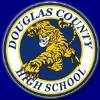 The fundamental purpose of Algebra 1 is to formalize and extend the mathematics students learned in the middle grades. The critical areas, organized into units, deepen and extend understanding of linear relationships, in part by contrasting them with exponential phenomena, and in part by applying linear models to data that exhibit a linear trend. The Mathematical Practice Standards apply throughout each course and, together with the content standards, prescribe that students experience mathematics as a coherent, useful, and logical subject that makes use of their ability to make sense of problem situations.Georgia Standards of Excellence:  All Alg 1 standards can be found at this website.www.georgiastandards.orgMaterials:  You will need the following EVERY day:2 in organized math binder (3 rings)PLENTY college ruled notebook paperColored pencilsPENCEILS/ERASER TOPSOne Subject Journal NotebookTI-84 Calculator strongly suggested if notTI-36x Pro is the minimumA class set of TI-84 are available for use during class but they will not be allowed out of the classroom.EXTRA CREDIT DUE MONDAY 8/12/19Tissue for nose, Lysol wipes, Hand sanitizer & Candy (+2 for each item for a max of 10 pts)Academic Integrity:Copying work (tests, quizzes, homework, class work, etc.) from another student at any time is considered cheating.  Any form of communication with or without a cell phone during any assessment is also considered cheating. The teacher will notify students immediately and both students will receive a zero on the assignment. If you are caught cheating, your parents will be notified, you will receive a zero on the assessment. You may also be subject to a written referral and taken out of the IB Program.Bathroom/Exit Pass:Each student will be provided five bathroom/locker/emergencies passes per semester (that’s one per month). Once these passes have been used, they will not be permitted to leave the classroom.  Any child with a medical reason for needing additional passes (kidney issue or diabetic, etc.), please include a note so that I can allow them additional access.  Student can earn additional passes by making A’s on Test and Quarterly Assessments. The goal is to keep students in class and avoid traffic out of class every 5 minutes.Units:1:  Relationships Between Quantities2:  Reasoning with Equations and Inequalities3:  Modeling and Analyzing Quadratic Functions4:  Modeling and Analyzing Exponential Functions5:  Comparing and Contrasting Functions6:  Describing DataGrading Policy:  Grades will be updated in the grade book regularly. Categories and percentages are listed below.           Summative Assessments                             40%           (Tests, Quarterly Assessments)          Alternative Assessments                           10%           (Mini - Projects, Notebook Checks, Re-Tests)              Quizzes/Projects/Skills Check                  20%	                   Daily Assignments                                    10%           (Homework/Classwork)                              	                    EOCs                                                             20%    Grading Scale (Applies to all students):90 – 100		A80 – 89	              B71 – 79		C70 		DBelow 70	FExpectations: Students are expected to be at school on time and prepared to learn with pencil, paper, and binder “everyday”. Be responsible for your own learning. Manage your class time wisely. Check the REMIND daily. Seek extra help when necessary and learn to research topics on your own outside of class.  Leave the classroom as you found it. Keep your desk clear of purses, book bags and cell phones.  Your work area should be clean before you leave class. Choose wisely when to leave the classroom. Students are not allowed to leave for any reason during the first and last 10 minutes or during direct instruction.  Students are expected to remain quiet but attentive during instruction.  However, you are welcome to ask questions at the appropriate time so as to not confuse other students.  Please be an active participant and take responsibility for your own success/failure.  STUDENTS may NOT have a cellphone or any other communication device in their possession during class. All students will put all electronic devices in a caddy until the last 10 minutes of class. Classroom Rules:  Follow the teacher’s directions the first time.Be in your assigned seat and working on the classwork when the tardy bell rings.Stay in your seat unless you have permission No use of electronic devices No talking during the teacher lectureNo food in the classroomDo not disrupt the learning environment for other students in any shape, form, or fashion.Anyone who falls asleep during class will be asked to stand up for the remainder of class.Breaking the rules will result in the following consequences:1st strike: Verbal Warning2nd strike: Parent Contact & Teacher Detention       (Monday afterschool)3rd strike: Contact with Parent & Written Referral to Administration & IB CoordinatorAttention: Escalation to Written Referral can occur at a 1st/ 2nd strike depending on the severity of the issue.Late Assignments:If you are present when an assignment is given, then I expect you to turn in the work the next class, no exceptions. No late work will be accepted.If you have an excused absence on the day it is assigned, then you will have the same # of days you were absent to turn it in.  Each additional day it is late is -20pts per day it is late.If you missed a test, you must make it up within ONE WEEK after you return to school (after school on Monday or Wednesday 3:40 -4:30pm)Daily Assignments (CW/HW): The intention of assignments/practice is to (1) reinforce skills and concepts and (2) to extend students’ understanding of course material.  Assignment completion is critical for success. All assignments should be completed in pencil and organized neatly in a notebook. Assignments will be checked using a variety of methods for both completion and/or accuracy. You should always copy problems, show all steps of your work in an orderly fashion, and clearly state your answer (even if the calculator is used).  Credit will NOT be given for answers only!  No late assignments  Quizzes: Quizzes will be given frequently and may or may not be announced in advance. If you are in class, you must take the quiz even if you were absent previously. If you missed instruction due to an excused absence, please see me upon completing your quiz to schedule a make-up Quiz date or alternative assignment.Absences: Make up work is the student’s responsibility. I will NOT remind you! Obtain missed notes/warm-u[s from a classmate. Worksheets and Notes can be found in the absent mailbox for up to one week. This folder will be emptied every Monday.Upon returning to school, you will have one day for each day absent to turn in missed assignments for credit. (see late assignment policy)Quizzes/Tests – Arrangements must be made-up within one school week upon your return to class at TUTORING ONLY. All Test and Quizzes must be made up at school; they will not be allowed outside of my classroom.Grade Recovery: The purpose behind grade recovery is to give you an opportunity to show that you have mastered the material. The following rules apply for this process as this is not a right but a privilege.Grade recovery only applies to Unit Tests.To be eligible to complete a retest, you must:a) Take the original test (score <70). b) Make Corrections to the problems missed on the original test. All work must be shown on notebook paper. Corrections can only be completed during tutoring within one school week of the tests grades being returned to students.Retests will take place in tutoring after students have had an opportunity to get tutoring on topics that were missed on the original test. Students will be able to earn up to 50% credit for standards not previously mastered. If you miss class days, that involve correction or retest opportunities due to an excused absence, see me immediately upon your return to school (not during instruction) to make arrangements to complete your grade recovery during tutoring.  Tutoring:Tutoring will be available every Monday & Wednesday in the afternoons after school has ended until 4:30 PM. Students are expected to have made arrangements for transportation after tutoring is finished. Students are NOT required to see me for tutoring. They will be able to see any Algebra 1 teacher if they need assistance.  Morning tutoring is available by appointment ONLY (8:00-8:25am) no walk-ins as this is my time to prepare for the day.Tests: There will be at least one test per unit. We will review the day before each test. If you miss the review but no new instruction, you must take the test.Algebra 1 does have a Georgia Milestone EOC which is a state mandated test that counts for 20% of every student’s final grade.  If a student does not take the EOC, they will receive an INC. The goal for all IB students is to receive a Level 3 or 4 and be identified as a Distinguished/Proficient Learner.